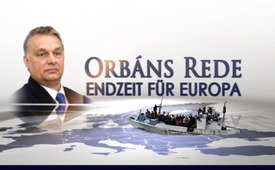 Orbáns Rede: Endzeit für Europa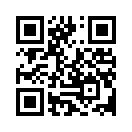 Ministerpräsident Viktor Orbán sagte am 15.3.2018 vor 500.000 Menschen, dass jene Nationen, die die Einwanderung an ihren Grenzen nicht aufhalten, verlorengehen. Wer schützt Europa und welche Rolle spielt Brüssel wirklich?Ministerpräsident Viktor Orbán sprach am 15.3.2018 in Budapest vor 500.000 Menschen Klartext.
Er sagte: „Tag für Tag sehen wir, dass große westeuropäische Völker und Nationen Schritt für Schritt ihr Land verlieren. Die Situation ist die, dass jene, die die Einwanderung an ihren Grenzen nicht aufhalten, verlorengehen. Sie werden langsam aber sicher absorbiert. All dies wollen uns äußere Kräfte und internationale Mächte aufzwingen mit Hilfe ihrer Handlanger. Gegen diese Welt müssen wir kämpfen, um die eigene zu verteidigen. Man braucht einen Ort, eine Sprache, ein Zuhause, wo der Mensch unter den Seinen in Sicherheit und Liebe sein Leben leben kann. Europa steht schon jetzt unter einer Invasion. Und Brüssel schützt Europa nicht, es will die Einwanderung nicht aufhalten, sondern unterstützen und organisieren. Es will die Bevölkerung Europas verdünnen, will sie austauschen. Der Gegner kämpft nicht mit offenem Visier, sondern er versteckt sich, er ist nicht geradeheraus, sondern listig, nicht ehrlich, sondern bösartig, nicht national, sondern international. Er glaubt nicht an die Arbeit, sondern spekuliert mit dem Geld, er hat keine eigene Heimat, da er das Gefühl hat, die ganze Welt gehöre ihm“. Warum hörte man in den Medien nichts von dieser Rede?von ba.Quellen:http://www.anonymousnews.ru/2018/03/18/europa-steht-unter-muslimischer-invasion-festrede-von-viktor-orban-zum-nationalfeiertag-in-ungarn/
http://www.youtube.com/watch?v=3c28xbk41kIDas könnte Sie auch interessieren:---Kla.TV – Die anderen Nachrichten ... frei – unabhängig – unzensiert ...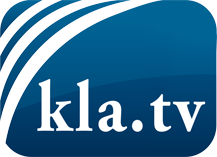 was die Medien nicht verschweigen sollten ...wenig Gehörtes vom Volk, für das Volk ...tägliche News ab 19:45 Uhr auf www.kla.tvDranbleiben lohnt sich!Kostenloses Abonnement mit wöchentlichen News per E-Mail erhalten Sie unter: www.kla.tv/aboSicherheitshinweis:Gegenstimmen werden leider immer weiter zensiert und unterdrückt. Solange wir nicht gemäß den Interessen und Ideologien der Systempresse berichten, müssen wir jederzeit damit rechnen, dass Vorwände gesucht werden, um Kla.TV zu sperren oder zu schaden.Vernetzen Sie sich darum heute noch internetunabhängig!
Klicken Sie hier: www.kla.tv/vernetzungLizenz:    Creative Commons-Lizenz mit Namensnennung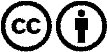 Verbreitung und Wiederaufbereitung ist mit Namensnennung erwünscht! Das Material darf jedoch nicht aus dem Kontext gerissen präsentiert werden. Mit öffentlichen Geldern (GEZ, Serafe, GIS, ...) finanzierte Institutionen ist die Verwendung ohne Rückfrage untersagt. Verstöße können strafrechtlich verfolgt werden.